Θ Ε ΜΑ :  «Ανάρτηση Πίνακα προσωρινών τοποθετήσεων εκπαιδευτικών ειδικοτήτων των κλάδων  ΠΕ05 και ΠΕ07 από απόσπαση από άλλο ΠΥΣΠΕ ή ΠΥΣΔΕ» Το Α΄ Π.Υ.Σ.Π.Ε. Αθήνας σύμφωνα με την υπ΄ αριθμό 19/8-9-2014 Πράξη του, αναρτά τους Πίνακες: των προσωρινών τοποθετήσεων εκπαιδευτικών ειδικοτήτων ΠΕ05 και ΠΕ07 από απόσπαση από άλλο ΠΥΣΠΕ ή ΠΥΣΔΕ.Oι ανωτέρω καλούνται να αναλάβουν υπηρεσία στο σχολείο Βάσης που έχουν τοποθετηθεί, με βάση τους σχετικούς Πίνακες.Oι εκπαιδευτικοί οι οποίοι βρίσκονται αποσπασμένοι σε άλλες Υπηρεσίες ή φορείς, εμφανίζονται με εικονική τοποθέτηση, σε σχολικές μονάδες της Α΄ Διεύθυνσης Π.Ε. Αθήνας.Όσοι εκπαιδευτικοί επιθυμούν, μπορούν να υποβάλουν Αίτηση θεραπείας στο                 Α΄ ΠΥΣΠΕ Αθήνας για τυχόν λάθη και παραλείψεις, εντός δύο (2) ημερών, από 11/09/2014  έως 12/09/2014, από 08:30 π.μ, έως 12:00 μ.μ.Η ΠΡΟΕΔΡΟΣΤΟΥ Α΄ ΠΥΣΠΕ ΑΘΗΝΑΣΔΗΜΗΤΡΑ ΧΑΤΖΗΜΑΝΩΛΗ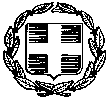 ΕΛΛΗΝΙΚΗ ΔΗΜΟΚΡΑΤΙΑΥΠΟΥΡΓΕΙΟ ΠΑΙΔΕΙΑΣ ΚΑΙ ΘΡΗΣΚΕΥΜΑΤΩΝ----------ΠΕΡΙΦΕΡΕΙΑΚΗ Δ/ΝΣΗ Π. ΚΑΙ Δ. ΕΚΠ/ΣΗΣ ΑΤΤΙΚΗΣΔ/ΝΣΗ Α/ΘΜΙΑΣ ΕΚΠ/ΣΗΣ Α’ ΑΘΗΝΑΣ------------Ταχ. Δ/νση: Δώρου 9T.K. - Πόλη: 104 32 Αθήνα Ιστοσελίδα: http://dipe-a-athin.att.sch.grΕ-mail : edu@dipe-a-athin.att.sch.grΠΛΗΡΟΦΟΡΙΕΣ: Ειρήνη Καλλιγιαννάκη                             Ελένη ΠαπανδριανούTηλ: 210-5243286  - 2105236880                                     Fax: 210-5243980              Αθήνα, 10-9-2014              Αθήνα, 10-9-2014ΕΛΛΗΝΙΚΗ ΔΗΜΟΚΡΑΤΙΑΥΠΟΥΡΓΕΙΟ ΠΑΙΔΕΙΑΣ ΚΑΙ ΘΡΗΣΚΕΥΜΑΤΩΝ----------ΠΕΡΙΦΕΡΕΙΑΚΗ Δ/ΝΣΗ Π. ΚΑΙ Δ. ΕΚΠ/ΣΗΣ ΑΤΤΙΚΗΣΔ/ΝΣΗ Α/ΘΜΙΑΣ ΕΚΠ/ΣΗΣ Α’ ΑΘΗΝΑΣ------------Ταχ. Δ/νση: Δώρου 9T.K. - Πόλη: 104 32 Αθήνα Ιστοσελίδα: http://dipe-a-athin.att.sch.grΕ-mail : edu@dipe-a-athin.att.sch.grΠΛΗΡΟΦΟΡΙΕΣ: Ειρήνη Καλλιγιαννάκη                             Ελένη ΠαπανδριανούTηλ: 210-5243286  - 2105236880                                     Fax: 210-5243980      ΑΝΑΚΟΙΝΩΣΗ      ΑΝΑΚΟΙΝΩΣΗΕΛΛΗΝΙΚΗ ΔΗΜΟΚΡΑΤΙΑΥΠΟΥΡΓΕΙΟ ΠΑΙΔΕΙΑΣ ΚΑΙ ΘΡΗΣΚΕΥΜΑΤΩΝ----------ΠΕΡΙΦΕΡΕΙΑΚΗ Δ/ΝΣΗ Π. ΚΑΙ Δ. ΕΚΠ/ΣΗΣ ΑΤΤΙΚΗΣΔ/ΝΣΗ Α/ΘΜΙΑΣ ΕΚΠ/ΣΗΣ Α’ ΑΘΗΝΑΣ------------Ταχ. Δ/νση: Δώρου 9T.K. - Πόλη: 104 32 Αθήνα Ιστοσελίδα: http://dipe-a-athin.att.sch.grΕ-mail : edu@dipe-a-athin.att.sch.grΠΛΗΡΟΦΟΡΙΕΣ: Ειρήνη Καλλιγιαννάκη                             Ελένη ΠαπανδριανούTηλ: 210-5243286  - 2105236880                                     Fax: 210-5243980